МДОУ «Детский сад № 95»Материал для занятий с детьми домапо тематической неделе «По дорогам сказок».15.06.2020 – 19.06.2020(подготовительная группа)Автор – составитель: Никитина В.АПредложите ребенку составить творческий рассказ  «Если бы я попал в сказку»Дидактическая игра «Найди пару» http://a2b2.ru/storage/files/person/145519/section/59562/77792_img12.jpghttps://ds03.infourok.ru/uploads/ex/0be2/00054f89-1c1b4e23/img11.jpgДидактическая игра «Угадай сказку» https://ds04.infourok.ru/uploads/ex/0e95/00037d7c-ef539eb1/img5.jpgДидактическая игра «Кто лишний?»https://ds04.infourok.ru/uploads/ex/0939/00031678-46779138/img9.jpghttps://ds04.infourok.ru/uploads/ex/0939/00031678-46779138/img8.jpgДидактическая игра «Узнай героя сказки»https://ds05.infourok.ru/uploads/ex/040f/000a8b5e-445e101e/img1.jpg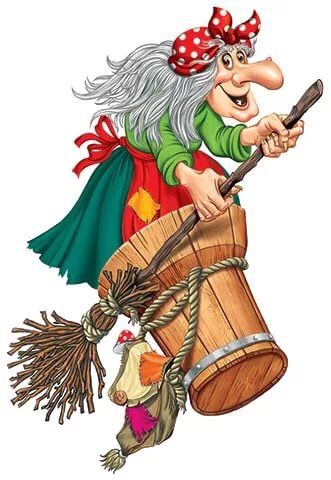 Физкультминутка «В темном лесу есть избушка»В темном лесу есть избушка — дети шагаютСтоит задом наперед — дети поворачиваютсяВ этой избушке есть старушка — грозят пальцемБабушка Яга живет — грозят пальцем другой рукиНос крючком, — показывают пальчикомГлаза большие — показываютСловно угольки горят — покачивают головойУх, сердитая какая! — бег на местеДыбом волосы стоят — руки вверх.Литература для чтения с детьми 6 – 7 лет дома по теме «Школа»1.И.Токмакова. Скоро в школу.2.М.Яснов. В последний раз. Я учусь писать слова. Когда я стану школьником.3.М.Пляцковский. Чему учат в школе.4.В.Берестов. Первое сентября. Первоклассница. Читалочка.6.А.Барто. В школу.7.А.Усачев. Кого принимают в школу? О чтении.8.Л.Толстой. Филиппок.9.М.Зощенко. Не надо врать.10.Е.Агранович. Песенка Пишичитая.11.Л.Модзалевский. Приглашение в школу.12.Ю.Энтин. Если б не было школ.13.С.Михалков. Чистописание.14.Г.Кружков. Откуда взялась пятерка у старушки. Учительская сказка.15.К.Драгунская. Когда я была маленькая.16.Ю.Коваль. Нюрка.17.Г.Ладонщиков. Верная примета.18.Ю.Вийра. Собеседование.19.М.Тахистова. Перед школой.20.В.Берестов. У меня в портфели.21.Л. Каминский. Для чего ходят в школу.22.Г.Ефремов. Гармоничная личность.23.С.Геогриев. Друг Степан.24.Л.Яхнин. Опоздание.8. Создаём героев русской сказки «Репка» из пластилинаhttps://www.youtube.com/watch?time_continue=18&v=FHUPDmY3DCY&feature=emb_logo9 Веселые песенки по сказкамhttps://www.youtube.com/playlist?list=PLFc4LtLRhlAas8dnxogDDTfesvTfvh2-GИнтернет – источники1.  https://www.youtube.com  «Канал для детей на ютуб»2. Международный образовательный портал  https://www.maam.ru/Социальная сеть работников образования https://nsportal.ru/ Ведущий образовательный портал России ИНФОУРОК https://infourok.ru/